PRESS RELEASE	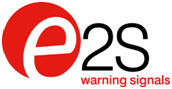 To download a 300dpi print quality image, go to www.parkfield.co.uk/e2s/nfpa19-print.jpgTo download a Word file of the text, go to www.parkfield.co.uk/e2s/nfpa19-us.docxTo view all E2S press information, go to parkfield.co.uk/e2s/
D1xB2 explosion proof SIL 2 warning signals launching at NFPA 2019The latest addition to the E2S Warning Signals D1x family are the D1xB2 beacons, which offer global approvals with SIL1 and SIL 2 compliance. Light sources are available as either Xenon or LED. Strobes are offered in 5, 10, 15 or 21 Joule Xenon variants with four flash rate options and are approved for private mode fire alarm use to UL1638. The high-power LED array features a steady mode for status applications, five flash patterns and three remotely selectable alarm stages/channels. UL/cUL and ULC approved for use in Class I/II Division 1, Zone 1 and Zone 21 explosion proof environments and IECEx and ATEX certified for Zone 1 and 21 applications – a truly global solution. The UV stable polycarbonate lens filters, protected by a stainless-steel guard, are available in Amber, Blue, Clear, Green, Magenta, Red and Yellow. The lens design enhances the light output and is field replaceable, enabling beacons to be repurposed on site. Low inrush and operating current allow more units to be installed per circuit, simplifying system design and reducing cost. All beacons on the same circuit are automatically synchronized. For installations requiring signals compliant to UL1971 for public mode fire alarm installation, as emergency signaling devices for the hearing impaired, the D1xB2XH1 and D1xB2XH2 provide the brightest, auto-synchronizing, solution available. All variants employ an innovative enclosure with multiple cable entries: 2 x 3/4"NPT and 2 x M20 side entries and 1 x 3/4"NPT pendant entry. A threaded flame path enables quick installation and simplifies maintenance inspection; whilst the large termination area maximizes cabling space. The lightweight, marine grade aluminum corrosion resistant enclosure can be either conduit or surface mounted, utilizing the built-in mounting lugs. An optional stainless-steel mounting bracket is available providing fully adjustable positioning in any direction for optimum effectiveness. In addition to the stand-alone beacons, the D1x family includes combination units that provide sound outputs up to 116 dB(A) with 64 user-selectable alarm tones and four remotely selectable stages/channels to support audible signaling of multiple scenarios from a single device. The integrated Xenon beacon can be linked internally to the alarm horn to minimize cabling requirements and installation time and the alarm horn and strobe can be initiated simultaneously or independently. E2S Warning Signals will be exhibiting, on stand 1445, the new D1xB2 products at the NFPA C&E in San Antonio (17th to 19th June 2019).*** Ends: body copy 394 words ***Notes to Editors.
Released May 08, 2019For all follow-up enquiries, please contact:	Nigel May	Parkfield Communications LimitedParkfield HouseDamerhamSP6 3HQGreat BritainTel: + 44 (0)1725 518321Fax: + 44 (0)1725 518378nigel.may@parkfield.co.uk parkfield.co.uk
E2S is the world’s leading independent signaling manufacturer. Based in West London, England the company designs and manufactures a comprehensive range of signaling products for industrial, marine and hazardous area environments. E2S products are available globally via their distribution network, details of distributors are available on the company’s website. Additionally, E2S has a dedicated distribution hub in Houston, Texas for local product distribution and technical support. E2S Warning Signals17633 Telge RoadCypress, HoustonTX 77086United States of AmericaTel: + 1 281-377-4401Fax: + 1 281-440-4040Mail: sales@e2s.com Web: www.e2s.com 